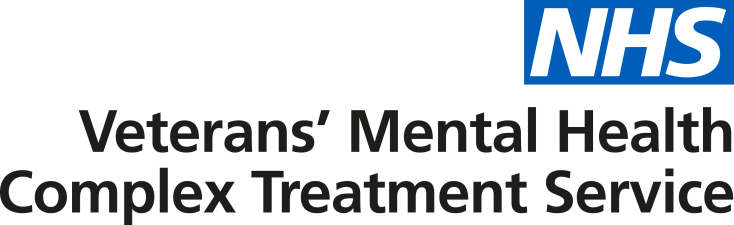 Articles and tweets to support promotion of the NHS Veterans’ Mental Health Complex Treatment ServiceShort copy for newslettersNHS England launches further dedicated mental health services for veterans NHS England has launched the NHS Veterans’ Mental Health Complex Treatment Service, further expanding the range of dedicated care and treatment for those who have served their country.The new local community based service is for ex-forces personnel who have military attributable complex mental health problems that have not improved following previous treatment.Patients using the service will benefit from an enhanced range of intensive care and treatment that may include (but is not limited to) support for substance misuse, physical health, employment, accommodation, relationships and finances, as well as occupational and trauma focused therapies.Families are also offered care and support where appropriate.Long copy for newsletters and websitesNHS England launches further dedicated mental health services for veterans NHS England has launched the NHS Veterans’ Mental Health Complex Treatment Service, further expanding the range of dedicated care and treatment for those who have served their country.Available across England, the new local community based service is for ex-forces personnel who have military attributable complex mental health problems that have not improved following previous treatment.Informed by the views of veterans and their families, the service builds on the success of the NHS Veterans’ Mental Health Transition, Intervention and Liaison Service, which acts as the single access point to this new service.  Referrals can be made by a GP, military charity or individuals can self-refer.  The NHS Veterans’ Mental Health Complex Treatment Service provides intensive care and treatment that may include (but is not limited to) support for substance misuse, physical health, employment, accommodation, relationships and finances, as well as occupational and trauma focused therapies.  Families and carers can find it hard to cope when their loved ones aren’t well, so where appropriate, help may be provided to them too.To find out more, visit NHS Choices.Suggested tweets@NHSEngland has launched the Veterans’ Mental Health Complex Treatment Service.  For details of your nearest service, visit https://bit.ly/2IpOhpf If you or your partner have served in the #armedforces and are experiencing mental health problems, expert help is available from dedicated NHS mental health services for #veterans.  For details of your nearest service, visit https://bit.ly/2IpOhpf #ex-forces and their families struggling with mental health difficulties can get expert help from dedicated NHS mental health services for #veterans.  For details of your nearest service, visit https://bit.ly/2IpOhpf 